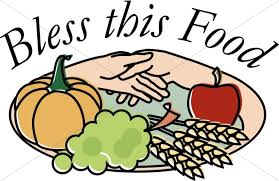 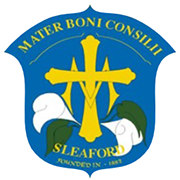 God our Father, to you we prayto guide is in our work and play.To show we love, to show we careto those at school and everywhere. Let us do right in every way, as we love, live and learn in Christ each day.Amen